              КАРАР                                                      ПОСТАНОВЛЕНИЕ         27 январь      2021й .             №  1-2                       27 января         2021 г. О назначении общественных обсуждений по   проектам решений.  В соответствии статьей 40 Градостроительного кодекса Российской Федерации, руководствуясь Правил землепользования и застройки с.Кушнаренково сельского поселения Кушнаренковский сельсовет муниципального района Кушнаренковский район Республики Башкортостан №205 от 24.07.2014 года и  Устава сельского поселения Кушнаренковский сельсовет муниципального района Кушнаренковский район Республики Башкортостан Совет сельского поселения Кушнаренковский сельсовет решил:           1. Назначить общественные обсуждения по проекту решений:    -  о согласовании проекта планировки и межевания территории земельного участка с кадастровым номером 02:36:000000:1429, расположенного в с. Тарабердино сельского поселения Кушнаренковский сельсовет МР Кушнаренковский район   и провести их   26 февраля 2021 года в 17.00 час. в административном здании администрации сельского поселения Кушнаренковский сельсовет по адресу с.Кушнаренково, ул.Островского д.23.      2. Установить срок проведения общественных обсуждений  не более одного месяца со дня оповещения жителей сельского поселения Кушнаренковский сельсовет о времени и месте их проведения до дня опубликования заключения о результатах общественных  слушаний.     3.Утвердить комиссию по  подготовке и проведению общественных  обсуждений :        Ахмадалина А.Ф.   главы     сельского поселения Кушнаренковский сельсовет муниципального района Кушнаренковский район – председатель комиссии;                        Салахутдинов И.Р. –заместитель главы сельского поселения Кушнаренковский сельсовет муниципального района Кушнаркенковский район- заместитель председателя комиссии;     Фазлыева З.А. – управляющий делами администрации сельского поселения Кушнаренковский сельсовет - секретарь;     Тухватуллин Б.Х. депутат Совета сельского поселения Кушнаренковский сельсовет от избирательного округа №2;     Саляхова Д.И.  - депутат Совета сельского поселения Кушнаренковский сельсовет от избирательного округа №1;     Владимиров А.М. депутат Совета сельского поселения Кушнаренковский сельсовет от избирательного округа №4.         4.Опубликовать объявление об общественных обсуждениях                                                   на информационном стенде администрации сельского поселения Кушнаренковский сельсовет  по адресу с.Кушнаренково, ул.Островского д.23 и  на официальном сайте http://kushnaren.ru не позднее  29 января 2021года.      5.Обеспечить ознакомление с документами и материалами по вопросам, подлежащим рассмотрению на общественных обсуждениях, с   22 февраля 2021 года по адресу:  по адресу с.Кушнаренково, ул.Островского д.23 официальном сайте http://kushnaren.ru     6.Осуществить прием от физических и юридических лиц предложений и рекомендаций по 24 февраля 2021  года по адресу: 452230, Кушнаренковский район, с.Кушнаренково, ул.Островского д.23.      7.Опубликовать заключение о результатах общественных обсуждений    на официальном сайте «http://kushnaren.ru »  не позднее   02 марта 2021 года.      8. Опубликовать настоящее решение   на официальном сайте сельского поселения Кушнаренковский сельсовет  « http://kushnaren.ru».9. Настоящее решение вступает в силу со дня официальногоопубликования.  Председатель  Совета сельского поселенияКушнаренковский сельсоветМуниципального районаКушнаренковский районРеспублики Башкортостан                                           А.Ф.Ахмадалина.                                                                                                                                                                                                  Башkортостан  РеспубликаҺыКушнаренко районы муниципаль районынынКушнаренко ауыл советы ауыл билӘмӘҺе советы452230, Кушнаренко ауылы, Островский урамы, 23Тел. 5-73-36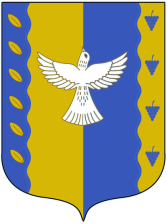 Республика  Башкортостансовет сельского поселения Кушнаренковский  сельсовет  муниципального  района Кушнаренковский район 452230, село Кушнаренково, ул. Островского, 23Тел. 5-73-36   